Реквізити навчальної дисципліниПрограма навчальної дисципліниОпис навчальної дисципліни, її мета, предмет вивчання та результати навчанняНавчальна дисципліна “Господарське процесуальне право” займає важливе місце у професійній підготовці майбутніх фахівців –бакалаврів права.  Розвиток ринкових відносин спричинив в свою чергу і розвиток сфери господарювання, суб’єкти якої не завжди можуть самотужки вирішити спірні питання, що виникають між ними. В той же час держава зацікавлена в активних господарських зв’язках суб’єктів господарювання різних організаційно-правових форм. Саме тому актуальним є належне здійснення господарського судочинства, в якому безпосередню участь беруть правники – як представники сторін, судді та інші учасники господарського процесу. Представлена навчальна дисципліна спрямована на формування вмінь та навичок здійснювати юридичне супроводження вирішення господарського спору в суді, бути учасником господарського процесу. Засвоєння матеріалу дисципліни студентами-правниками є необхідною передумовою якісного виконання ними в майбутньому своїх професійних завдань, зокрема, юрисконсульта певного підприємства, представника сторони в господарському спорі тощо.Метою навчальної дисципліни є формування у студентів компетентностей:розуміти особливості реалізації та застосування норм процесуального права (ФК 8);визначати належні та прийнятні для юридичного аналізу факти (ФК 11);аналізувати правові проблеми, формувати та обґрунтовувати правові позиції (ФК 12); здійснювати критичний та системний аналіз правових явищ і застосовувати набуті знання у професійній діяльності (ФК 13);самостійно готувати проекти актів правозастосування (ФК 15);здійснювати процесуально-документальне оформлення супроводження розгляду та вирішення господарської справи (ФК 20).Опанувавши навчальну дисципліну, студенти:зрозуміють принципи, на яких базується господарське судочинство та порушення яких може бути підставою для оскарження рішення господарського суду; визначатимуть правильно юрисдикцію певного спору;формуватимуть стратегію і тактику поведінки у судовому засіданні, розуміючи свій процесуальний статус;оформлюватимуть правильно докази своєї позиції у суді, в тому числі показання свідків в господарському процесі;зможуть критично оцінити правову позицію процесуального суперника, обґрунтовувати заперечення, виокремлювати підстави для оскарження судового рішення;навчаться формувати проекти клопотань, заяв та скарг до господарського суду. Пререквізити та постреквізити дисципліни (місце в структурно-логічній схемі навчання за відповідною освітньою програмою)Вивчення дисципліни «Господарське процесуальне право» базується на знаннях, отриманих студентами з дисципліни «Господарське право»,  «Практика Європейського Суду з прав людини». Дисципліна «Господарське процесуальне право» стане основою для вивчення дисциплін «Правове регулювання виконавчого провадження», «Правове регулювання банкрутства», «Право на справедливий суд».Зміст навчальної дисципліниРозділ 1. Загальні положення господарського судочинства. Основні засади та джерела господарського судочинства. Форми господарського судочинства. Юрисдикція господарського суду. Учасники судового процесу. Докази та доказування в господарському процесі. Процесуальні строки та судові витрати в господарському судочинстві. Інститут забезпечення в господарському процесі. Розділ 2. Провадження у різних інстанціях господарських судів та виконання рішень господарського суду. Наказне провадження. Письмові заяви учасників справи. Позовне провадження. Рішення господарського суду. Апеляційне провадження. Касаційне провадження. Перегляд судових рішень за нововиявленими або виключними обставинами. Розгляд господарських спорів третейськими судами та міжнародним комерційним арбітражем. Оскарження рішень третейських судів в господарських судах.  Навчальні матеріали та ресурсиБазовим джерелом опанування дисципліни «Господарське процесуальне право» є Господарський процесуальний кодекс, який є основою кожної теми дисципліни.Базова література:Господарський процесуальний кодекс України : зі змінами та доповненнями станом на 20 листопада 2020 року : офіційний текст. Київ : Правова Єдність : Алерта, 2020. 190 с.Господарське процесуальне право (у схемах і таблицях) : навч. посіб. / авт. кол. О. Ю. Минюк, Д. І. Минюк, Н. В. Никитченко, К. Б. Починок, М. В. Шапочкіна ; за заг. ред. Н. В. Никитченко / Державна фіскальна служба України, Ун-т ДФС України.  Чернігів: Вид-во «Десна Поліграф», 2019.  440 с.Ступник Я.В., Коблик М.В. Господарський процес: ключові теоретичні аспекти та зразки господарських процесуальних документів. 2019. 312 с.Баулін О.В. Адвокатський іспит: зразки процесуальних документів : навчальний посібник. Київ :  Алерта. 2019. 287 с.Додаткові матеріали та ресурси:Іванюта Н. В. Функції господарського процесуального права: теоретико-практичні аспекти : монографія. Одеса : Фенікс, 2018. 514 с.Чижмарь К.І. Господарське судочинство. Процесуальні документи. Практичний коментар та зразки. ЦУЛ. 2018. 176 с.Брус І.І. Новели господарського процесуального законодавства. Позовне провадження: навчальний посібник. Київ : Національна академія прокуратури України, 2019. 186 с. схеми.Журавльов Д.В., Чижмарь К.І.  Оскарження судових рішень в господарському судочинстві. ЦУЛ. 2018. 224 с.Продивус О.В., Журавльов Д.В., Чижмарь К. І., Кузнєцова Н.С., Бабенко К.А., Журавель В.І.  Складові успіху в господарському процесі. ЦУЛ. 2019. 320 с.Оскарження судових рішень і ухвал в системі господарського судочинства України: практичний посібник / Дрозд О.Ю., Ігнатенко В.В., Лебедєва А.В., Пєтков С.В., Рамазанова У., Соболь Є.Ю., Стародубов І.В.  Центр навчальної літератури. 2017. 220 с. Доктрина господарського процесуального права України (Актуальна тема номера). Право України. 2020. №7. Пігарева Г. Загальновизнані принципи здійснення правосуддя: міжнародний та національний досвід. Підприємництво, господарство і право. 2017. №3. С. 91-94.Пільков К. Умови обов’язковості для господарського суду фактів, встановлених в іншій справі.  Підприємництво, господарство і право.2019. №11. С.106-116.Єдиний державний реєстр судових рішень. URL: https://reyestr.court.gov.ua/Дайджести судової практики Великої Палати Верховного Суду. URL: https://supreme.court.gov.ua/supreme/pokazniki-diyalnosti/analizОгляди судової практики касаційних судів. URL: https://supreme.court.gov.ua/supreme/pokazniki-diyalnosti/analizОгляд судової практики Касаційного господарського суду у складі Верховного Суду (актуальна судова практика). Рішення, внесені до ЄДРСР за жовтень 2020 року. URL: https://supreme.court.gov.ua/userfiles/media/new_folder_for_uploads/supreme/Ogljad_KGS_10_2020.pdfАналітика на jurliga.ligazakon.net/ ЮРЛІГА. URL: https://jurliga.ligazakon.net/ua/analitycs/Періодичні видання, зокрема «Право України», «Підприємництво, господарство і право» можна знайти в методичному кабінеті (ауд.322-19)З метою кращого засвоєння дисципліни доцільно ознайомлюватися з постановами Великої Палати Верховного Суду з питань, що складають навчальний контент даної дисципліни, та з рішеннями господарських судів різних інстанцій.Навчальний контентМетодика опанування навчальної дисципліни (освітнього компонента)Засвоєння навчальної дисципліни «Господарське процесуальне право» відбувається на лекційних, практичних заняттях та під час самостійної роботи студента. Структура дисципліни для студентів денної форми навчанняСтруктура дисципліни для студентів заочної форми навчанняНавчальні заняття у студентів денної форми навчанняРозділ 1. Загальні положення господарського судочинстваТема 1.1. Основні засади та джерела господарського судочинстваПлан лекції:Основні засади судочинстваДжерела вирішення спорів господарськими судамиРішення ЄСПЛ в господарському судочинствіПитання для обговорення на практичному  занятті:Господарські процесуальні правовідносини: об’єкт, суб’єкти, підстави виникнення. Місце господарського процесуального законодавства в системі законодавства України.Джерела господарського процесуального права. Назвіть 10 основних нормативно-правових актів, які регулюють господарські процесуальні відносини в УкраїніЗавдання для самостійної роботи :Охарактеризуйте господарське процесуальне право як юридичну науку. Визначте та охарактеризуйте етапи зміни законодавства про претензійний порядок врегулювання господарських спорів.Порівняйте систему господарських, адміністративних та загальних судів УкраїниВизначте, які принципи господарського судочинства порушені у наведеній викладачем ситуаціїТема 1.2. Форми господарського судочинства. Юрисдикція господарського судуПлан лекції:Загальна характеристика форм господарського судочинстваСправи, що відносяться до юрисдикції господарських судів (предметна та суб’єктна юрисдикція). Інстанційна та територіальна юрисдикції господарського судуПитання для обговорення на практичному  занятті:1. Поняття та правові засади підвідомчості. Співвідношення з поняттям „компетенція” господарського суду.2. Виключна (предметна) юрисдикція господарських справ.3. Поняття та види підсудності справ господарському суду.4. Порядок передачі справ з одного господарського суду до іншого.Завдання для самостійної роботи :Визначте, охарактеризуйте та систематизуйте критерії розмежування юрисдикції господарських та адміністративних судів.Ознайомитися з постановами Великої Палати Верховного Суду стосовно визначення юрисдикції господарських судів. Законспектувати зміст спору, стосовно якого вказано юрисдикцію, та резолютивну частину постанови ВП ВС (з зазначенням номера та дати постанови ВП ВС).Визначити, чи підлягають розгляду у порядку господарського судочинства категорії спорів, наведені викладачемТема 1.3. Учасники господарського процесуПлан лекції:Склад суду. Відвід суддіПоняття та склад учасників судового процесу. Вимоги до представників в господарському процесіІнші учасники судового процесу. Свідки в господарському процесіПитання для обговорення на практичному  занятті:Підстави для відводу та самовідводу судді.Процесуальні права та обов’язки позивача та відповідача, третіх осіб в господарському процесі.Правове становище прокурора в господарському судочинстві.Представники сторін і третіх осіб. Завдання для самостійної роботи :Визначте загальні та спеціальні права сторін у судовому процесіВизначте коло прав та обов’язків представникаПорівняйте участь свідків у господарському та цивільному процесах Порівняйте правовий статус третіх осіб з самостійними вимогами та третіх особи без самостійних вимог.Складіть клопотання про відвід суддіТема 1.4. Докази та доказування в господарському процесіПлан лекції:Поняття та види доказів. Поняття доказуванняВимоги до доказівХарактеристика окремих видів доказів в господарському процесіПитання для обговорення на практичному занятті:Поняття та види доказів в господарському процесі. Належність і допустимість доказів. Огляд та дослідження письмових і речових доказів у місці їх знаходження. Обов’язок доказування і подання доказів. Підстави звільнення від доказування.Завдання для самостійної роботи :Охарактеризуйте порядок призначення і проведення експертизи.Як правильно оформити докази письмові, речові, електронні, щоб представити їх суду? Дайте письмову відповідь з посиланням на норми чинного законодавства.Складіть клопотання про витребування доказівТема 1.5. Процесуальні строки та судові витрати в господарському судочинстві.План лекції:Поняття та види строків в господарському процесі. Обчислення процесуальних строків.Наслідки пропуску процесуального строку. Порядок поновлення або продовження процесуального строку.Судовий збір та витрати, пов’язані з розглядом справи. Питання для обговорення на практичному  занятті:Поняття та значення строків в судовому процесі. Види строків в судовому процесі. Критерії визначення судових витрат на професійну правничу допомогуПорядок розподілу і відшкодування судових витрат.Завдання для самостійної роботи :Визначте пільги щодо сплати судового збору.Проаналізуйте судову практику щодо «поважності» причин пропуску строків (позиція учасника справи та позиція суду)Обчисліть строки в наданих викладачем ситуаціяхСформулюйте попередній розрахунок судових витрат за позовною заявою, наданою викладачемТема 1.6. Інститут забезпечення в господарському процесі.План лекції:Забезпечення доказів в господарському процесі.Забезпечення позову. Забезпечення судових витрат.Питання для обговорення на практичному занятті:Порядок скасування, оскарження та виконання ухвали про вжиття заходів до забезпечення доказів.Порядок скасування, оскарження та виконання ухвали про вжиття заходів  забезпечення позову.Порядок та підстави  забезпечення судових витратЗавдання для самостійної роботи :Складіть проект заяви про вжиття заходів забезпечення позову в корпоративних спорах.Розділ 2. Провадження у різних інстанціях господарських судів та виконання рішень господарського суду.Тема 2.1. Наказне провадженняПлан лекції:Поняття судового наказу. Підстави та порядок його видачіПорядок скасування судового наказу. Набрання судовим наказом законної силиПитання для обговорення на практичному  занятті:Підстави видачі та порядок виконання судового наказу.Завдання для самостійної роботи :Визначте, в яких випадках господарські суди видають судовий наказ на прикладах з ЄДРСР Тема 2.2. Позовне провадження План лекції 1:Письмові заяви учасників справи. Вимоги до позовної заяви та відзиву на неї.Спрощене позовне провадженняВрегулювання спору за участю суддіПлан лекції 2:Підстави для залишення позовної заяви без руху, повернення позовної заяви та відмови у відкритті провадження. Відкриття провадження у справі. Підготовче провадження. Розгляд справи по сутіЗалишення позовної заяви без розгляду. Зупинення і закриття провадження у справіПитання для обговорення на практичних заняттях:Питання для обговорення на практичному занятті 1:Поняття позову в господарському процесі. Вимоги до форми та змісту позовної заяви. Визначення ціни позову. Документи, які додаються до позовної заяви. Вимоги щодо направлення сторонам копій позовної заяви та документів. Відзив на позовну заяву. Зустрічний позов. Питання для обговорення на практичному занятті 2:Порядок ведення засідання. Строк вирішення спору.Відкладення розгляду справи, перерва  в засіданні. Зупинення провадження у справі та його поновлення. Закриття провадження у справі та наслідки. Завдання для самостійної роботи :Охарактеризуйте протокол судового засідання та вимоги до нього.Складіть проект (основні реквізити відповідно до ГПК України), позовної заяви майнового характеру повернення грошей за неякісний товар Складіть відзив на позовну заяву, отриману на першому практичному занятті з цієї темиТема 2.3. Рішення господарського судуПлан лекції: Види рішень господарського суду. Порядок прийняття, форма та зміст рішення господарського суду.Проголошення рішення та набрання ним законної сили. Вручення та роз'яснення рішень.Окрема ухвала.Питання для обговорення на практичному занятті:Права господарського суду щодо прийняття рішення. Винесення ухвали та її зміст. Окрема ухвала. Повідомлення господарського суду. Зміст вимог законності та обґрунтованості судового рішення Порядок виконання рішення, ухвали, постанови господарського суду.Порядок та підстави виправлення рішень господарського суду.Завдання для самостійної роботи :Визначте порядок роз'яснення і виправлення рішення, ухвали.Складіть схему «Порядок вирішення спору в господарському суді та виконання рішення господарського суду»Визначте способи виправлення недоліків судового рішенняТема 2.4. Апеляційне та касаційне провадженняПлан лекції 1:Право та характерні ознаки апеляційного оскарження. Форма і зміст апеляційної скарги. Відзив на апеляційну скаргу. Повноваження апеляційної інстанції. Постанова апеляційної інстанції.План лекції 2:Право касаційного оскарженняПорядок та строк подання касаційної  скарги. Форма і зміст касаційної скарги.Повноваження касаційної інстанціїПитання для обговорення на практичному занятті 1:Визначення апеляційної інстанції. Строк подання апеляційної скарги. Порядок розгляду апеляційної скарги. Строк розгляду. Повноваження апеляційної інстанції. Постанова апеляційної інстанції. Питання для обговорення на практичному занятті 2:Процесуальні «фільтри» касаційного оскарження.  Порядок та строк подання касаційної скарги.  Прийняття та порядок розгляду касаційної скарги. Повноваження касаційної інстанції. Завдання для самостійної роботи :Проаналізуйте підстави для скасування або зміни рішення апеляційною інстанцією.Визначте організаційну систему апеляційних господарських судів України Порівняйте касаційний та апеляційний порядки перегляду рішень, ухвал, постанов у господарському судочинстві, визначте спільне та відмінне Складіть проект апеляційної скарги за фабулою, наданою викладачемТема 2.5. Перегляд судових рішень за нововиявленими або виключними обставинамиПлан лекції:Поняття та значення нововиявлених обставин.Поняття та значення виключних обставинСтроки та порядок подання заяви.Повноваження суду при перегляді судових рішень за нововиявленими або виключними обставинамиПитання для обговорення на практичному  занятті:Підстави перегляду рішення, ухвали, постанови за нововиявленими та виключними обставинами.Повноваження суду при перегляді судових рішень за нововиявленими або виключними обставинамиЗавдання для самостійної роботи :Виписати конкретні випадки перегляду рішень, ухвал, постанов за нововиявленими, виключними обставинами на підставі аналізу рішень в Єдиному державному реєстрі судових рішень. Конкретизувати, що було підставою для перегляду.Тема 2.6. Розгляд господарських спорів третейськими судами та порядок оскарження їх рішень в господарських судахПлан лекції:Поняття третейського суду та його юрисдикціяПорядок оскарження та скасування рішення третейського судуПорядок виконання рішення третейського судуПоняття міжнародного комерційного арбітража та його юрисдикціяПитання для обговорення на практичному занятті:Компетенція та принципи діяльності третейських судів та міжнародних арбітражівКатегорії спорів, що не можуть розглядатися в третейських судахКонтрольна робота за кредитним модулем Завдання для самостійної роботи :Визначте структуру постійно діючих третейських судівСформулюйте арбітражне застереження зовнішньоекономічного договору (контракту)Повторити теоретичну частину кредитного модуляНавчальні заняття у студентів заочної  форми Розділ 1. Загальні положення господарського судочинстваЛекція 1 присвячена темам 1.1.- 1.3. (1.1. Основні засади та джерела господарського судочинства; 1.2.  Форми господарського судочинства. Юрисдикція господарського суду; 1.3.  Учасники судового процесу)План лекції:Основні засади судочинстваРішення ЄСПЛ в господарському судочинствіЗагальна характеристика форм господарського судочинстваСправи, що відносяться до юрисдикції господарських судів (предметна, суб’єктна та територіальна юрисдикція). Поняття та склад учасників судового процесу. Вимоги до представників в господарському процесіЗавдання для самостійної роботи :Місце господарського процесуального законодавства в системі законодавства України.Джерела господарського процесуального права. Назвіть 10 основних нормативно-правових актів, які регулюють господарські процесуальні відносини в УкраїніВизначте, охарактеризуйте та систематизуйте критерії розмежування юрисдикції господарських та адміністративних судів.Інстанційна юрисдикції господарського судуОзнайомитися з постановами Великої Палати Верховного Суду стосовно визначення юрисдикції господарських судів. Законспектувати зміст спору, стосовно якого вказано юрисдикцію, та резолютивну частину постанови ВП ВС (з зазначенням номера та дати постанови ВП ВС).Визначте виключну юрисдикцію господарських справ. Поняття та види підсудності (територіальної юрисдикції) справ господарському суду.Склад суду. Підстави для відводу та самовідводу судді. Визначте загальні та спеціальні права сторін у судовому процесіВизначте коло прав та обов’язків представникаІнші учасники судового процесу. Їх процесуальний статус та порядок залучення до судового процесу.Правове становище прокурора в господарському судочинстві.Порівняйте участь свідків у господарському та цивільному процесах Порівняйте правовий статус третіх осіб з самостійними вимогами та третіх особи без самостійних вимог.Лекція 2 присвячена питанням тем 1.4 – 1.6 (1.4. Докази та доказування в господарському процесі; 1.5. Процесуальні строки та судові витрати в господарському судочинстві; 1.6. Інститут забезпечення в господарському процесі)План лекції:Поняття та види доказів. Поняття доказування. Вимоги до доказів.Порядок обчислення процесуальних строків. Наслідки пропуску процесуального строку. Порядок поновлення або продовження процесуального строку.Судовий збір та витрати, пов’язані з розглядом справи. Забезпечення доказів в господарському процесі.Забезпечення позову. Забезпечення судових витрат.Завдання для самостійної роботи :Характеристика окремих видів доказів в господарському процесіОхарактеризуйте підстави, порядок призначення і проведення експертизи.Як правильно оформити докази письмові, речові, електронні, щоб представити їх суду? Дайте письмову відповідь з посиланням на норми чинного законодавства.Критерії визначення судових витрат на професійну правничу допомогуПорядок розподілу і відшкодування судових витрат. Визначте пільги щодо сплати судового збору.Проаналізуйте судову практику щодо «поважності» причин пропуску строків (позиція учасника справи та позиція суду)Порядок скасування, оскарження та виконання ухвали про вжиття заходів забезпечення доказів.Порядок скасування, оскарження та виконання ухвали про вжиття заходів забезпечення позову.Розділ 2. Провадження у різних інстанціях господарських судів та виконання рішень господарського суду.Лекція 3 передбачає опрацювання питань тем 2.1.- 2.3. (2.1. Наказне провадження; 2.2. Позовне провадження; 2.3. Рішення господарського суду)План лекції:Судовий наказ в господарському судочинстві: підстави, порядок видачі та порядок його скасування. Письмові заяви учасників справи. Вимоги до позовної заяви та відзиву на неї.Підстави для залишення позовної заяви без руху, повернення позовної заяви та відмови у відкритті провадження. Відкриття провадження у справі. Підготовче провадження. Розгляд справи по сутіЗалишення позовної заяви без розгляду. Зупинення і закриття провадження у справіВиди, порядок прийняття та форма рішень господарського суду. Вимоги до змісту рішень господарського суду.Проголошення рішення та набрання ним законної сили. Вручення та роз'яснення рішень.Завдання для самостійної роботи :Визначте, в яких випадках господарські суди видають судовий наказ на прикладах з ЄДРСР Охарактеризуйте врегулювання спору за участю суддіПоняття позову в господарському процесі. Вимоги до форми та змісту позовної заяви. Визначте порядок ведення судового засідання в підготовчому провадженні та при розгляді справи по суті.Охарактеризуйте протокол судового засідання та вимоги до нього.Права господарського суду щодо прийняття рішення. Винесення ухвали та її зміст. Окрема ухвала. Повідомлення господарського суду. Порядок виконання рішення, ухвали, постанови господарського суду.Визначте порядок роз'яснення і виправлення рішення, ухвали.Складіть схему «Порядок вирішення спору в господарському суді та виконання рішення господарського суду»Визначте способи виправлення недоліків судового рішенняЛекція 4 спрямована на висвітлення питань з тем 2.4. – 2.6 (2.4. Апеляційне та касаційне провадження; 2.5. Перегляд судових рішень за нововиявленими або виключними обставинами; 2.6. Розгляд господарських спорів третейськими судами та порядок оскарження їх рішень в господарських судах)План лекції:Право та характерні ознаки апеляційного оскарження. Повноваження апеляційної інстанції. Постанова апеляційної інстанції.Право касаційного оскарження. Порядок та строк подання касаційної  скарги. Повноваження касаційної інстанціїПоняття та значення нововиявлених та виключних обставин.Повноваження суду при перегляді судових рішень за нововиявленими або виключними обставинамиПоняття третейського суду та його юрисдикція. Поняття міжнародного комерційного арбітража та його юрисдикція.Порядок оскарження, скасування та виконання рішень третейських судів. Завдання для самостійної роботи :Проаналізуйте підстави для скасування або зміни рішення апеляційною інстанцією.Визначте організаційну систему апеляційних господарських судів України Порівняйте касаційний та апеляційний порядки перегляду рішень, ухвал, постанов у господарському судочинстві, визначте спільне та відмінне Виписати конкретні випадки перегляду рішень, ухвал, постанов за нововиявленими, виключними обставинами на підставі аналізу рішень в Єдиному державному реєстрі судових рішень. Конкретизувати, що було підставою для перегляду.Компетенція та принципи діяльності третейських судів та міжнародних арбітражівКатегорії спорів, що не можуть розглядатися в третейських судахВизначте структуру постійно діючих третейських судівОзнайомтеся зі зразками арбітражних застережень зовнішньоекономічного договору (контракту)У студентів заочної форми навчання навчальним планом передбачено одне практичне заняття. На таке заняття виносяться для опрацювання питання з теми 2.2.  Позовне провадження та 2.4. Апеляційне та касаційне провадженняПитання для обговорення на практичному занятті:Вимоги до форми та змісту позовної заяви. Визначення ціни позову. Документи, які додаються до позовної заяви. Вимоги щодо направлення сторонам копій позовної заяви та документів. Відзив на позовну заяву. Зустрічний позов. Визначення апеляційної інстанції. Форма і зміст апеляційної скарги. Форма і зміст касаційної скарги.Складання проектів процесуальних документів (позовна заява; відзив на позовну заяву; зустрічний позов; апеляційна скарга; касаційна скарга)Самостійна робота студентаСамостійна робота студента денної форми навчання передбачає самостійне, на основі рекомендованої навчальної та наукової літератури, опрацювання та засвоєння окремих положень дисципліни; підготовку до практичних занять. Питання та завдання на самостійну роботу наведені в межах кожної теми навчальної дисципліни. Навчальним планом не передбачено окремих тем для самостійного опрацювання студентами. Перевірка рівня засвоєння матеріалу таких тем проводиться в процесі обговорення питань із логічно споріднених тем дисципліни на аудиторних заняттях; під час календарного та підсумкового контролю знань.На самостійне опрацювання студентами заочної форми навчання виносяться окремі питання змісту навчального матеріалу, неопрацьованого на лекціях і практичному занятті, виконання домашньої контрольної роботи (ДКР). Питання, що виносяться на самостійне опрацювання, наводяться в межах лекцій, на яких розглядаються відповідні теми навчальної дисципліни.Опрацьовуючи навчальний матеріал дисципліни «Господарське процесуальне право», студенти заочної форми навчання виконують ДКР. Метою виконання ДКР є засвоєння понятійного апарату навчальної дисципліни, формування вмінь логічного та послідовного викладення теоретичного матеріалу з дисципліни; аргументування власної правової позиції; застосовування положень чинного законодавства при підготовці процесуальних документів. Виконання ДКР розвиває навички самостійної роботи з навчальною та науковою літературою, сприяє формуванню вміння використовувати знання для вирішення відповідних практичних завдань.Політика та контрольПолітика навчальної дисципліни (освітнього компонента)З метою опанування цієї дисципліни потрібно відвідувати лекції та практичні заняття, виконувати завдання, передбачені для самостійної роботи.На лекційних заняттях характеризується порядок здійснення господарського судочинства, вимоги та правила господарського процесу, що передбачені законодавством; акцентується увага на відображенні цих положень в судовій практиці. Бажано вести конспект. У разі пропуску лекцій ці положення потрібно буде шукати самому або перепитувати у одногрупників, оскільки в кінці семестру передбачено тестування за лекційним матеріалом в межах контрольної роботи. Результат такої роботи є складовою Вашого рейтингу з дисципліни.На практичних заняттях на питання, що розглядаються на лекціях, «дивимося» з іншого боку – як положення законодавства та вже існуючої судової практики можна застосувати в тій чи іншій ситуації. Тому до практичних занять потрібно готуватися – знати відповіді на питання для обговорення, що вказані до кожної теми. На початку практичного заняття викладач може провести експрес-опитування в межах таких питань.З окремих тем ситуаційні завдання розв’язуються самостійно студентом після лекції, але до практичного заняття з відповідної теми. Такі завдання заздалегідь надаються студентам (надсилаються на електронну пошту групи, завантажуються до Classroom (у разі його створення)  з визначенням дедлайну виконання) та мають бути у визначений час (дедлайн) завантажені до Classroom (у разі його створення) або надіслані викладачу на електронну адресу за день до проведення практичного заняття. З окремих тем ситуаційні завдання розв’язуються самостійно студентом під час практичного заняття. Виконання таких завдань потрібно завантажити  до Classroom (у разі його створення) або надіслати викладачу на електронну адресу в день його виконання до часу, вказаного викладачем. Пропущене практичне заняття може бути перескладено, у разі його пропуску з поважної причини ( максимум - протягом 2-х тижнів) у визначений викладачем день та час за попереднім погодженням зі студентом. Студент, який пропустив заняття з поважної причини (не прогуляв; не проспав) та бажає підвищити свій рейтинг, звертається до викладача з проханням та обгрунтуванням свого пропуску заняття визначити дату та час перескладання.Засвоєння Господарського процесуального права є неможливим без підготовки процесуальних документів. Тому в процесі вивчення цієї дисципліни будемо готувати проекти та аналізувати підготовлені проекти клопотань, заяв та скарг до господарського суду. Правила сдачі таких документів такі ж як для ситуаційних завдань. Підготовка процесуальних документів оцінюється та є складовою Вашого рейтингу з дисципліни.Практичне заняття у студентів заочної форми навчання передбачає обговорення питань, винесених на таке практичне заняття, та  складання процесуальних документів на занятті. На практичних заняттях можна користуватись технічними засобами, мобільними телефонами, ноутбуками при опрацюванні нормативно-правових актів; складанні процесуальних документів. Аудіо- та/або відео - запис лекційних занять забороняється.Завдання для самостійної роботи, виконання яких передбачено письмово, виконуються шляхом підготовки друкованого документа. Виконані завдання оцінюються та є складовою Вашого рейтингу з дисципліни. На початку вивчення дисципліни викладач назве ті завдання самостійної роботи, які пропонуються студенту для виконання письмово (окрім процесуальних документів) та вимоги до їх виконання; встановить дедлайн для сдачі таких завдань. У разі схожості виконаних завдань може бути встановлений захист таких робіт.На останньому практичному занятті проводиться контрольна робота, яка складається з тестових завдань (приклади наведено у Додатку 2). Тестові завдання формулюються виходячи з лекційного матеріалу та ситуаційних завдань, що розв’язувалися під час вивчення дисципліни.Завдання на ДКР студентам заочної форми навчання надсилаються на електронну пошту групи та/ або завантажуються до Classroom (у разі його створення) протягом 2-х тижнів після завершення начитки лекцій. Студентам заочної форми навчання потрібно завантажити до Classroom (у разі його створення) або надіслати викладачу на електронну адресу виконані ДКР за 2 тижні до проведення заходу підсумкового контролю. Академічна доброчесністьПолітика та принципи академічної доброчесності визначені у розділі 3 Кодексу честі Національного технічного університету України «Київський політехнічний інститут імені Ігоря Сікорського». Детальніше: https://kpi.ua/code. Норми етичної поведінкиНорми етичної поведінки студентів і працівників визначені у розділі 2 Кодексу честі Національного технічного університету України «Київський політехнічний інститут імені Ігоря Сікорського». Детальніше: https://kpi.ua/code.Види контролю та рейтингова система оцінювання результатів навчання (РСО)Поточний контроль: робота на практичному занятті; підготовка процесуальних документів; виконання МКР; виконання письмових завдань самостійної роботи. Поточний контроль відображається у рейтингу студента. Такий рейтинг формується на підставі балів, що отримує студент за роботу протягом семестру. Календарний контроль: проводиться двічі на семестр як моніторинг поточного стану виконання вимог силабусу, відповідно до графіку, встановленого університетом. передбачає проміжне підведення підсумків опанування дисципліни; Умовою успішного проходження календарного контролю є набрання студентами 50% можливих на дату календарного контролю балів.Семестровий контроль: залік. Здійснюється за результатами поточного контролю (якщо рейтинг студента за результатами роботи протягом семестру 60 і більше балів) або виконання залікової роботи (якщо рейтинг студента за результатами роботи  протягом семестру менше 60 балів і такий студент допущений до семестрового контролю)Рейтинг студента складається з відповідних балів, які він отримує за:Роботу на практичному занятті Підготовку процесуальних документів в межах навчальної дисципліниВиконання контрольної (модульної) роботи Виконання завдань самостійної роботи.Система рейтингових (вагових) балів та критерії оцінювання:Відповідь на практичному занятті (max – 22 бали):Відповіді: Ваговий бал –2 бали, максимальна кількість балів на всіх семінарських заняттях дорівнює 22 балам (2 бали × 11 практичних занять, на яких опрацьовуються теми навчальної дисципліни), де:2 бали – «відмінно» - студент демонструє міцні знання навчального матеріалу в заданому обсязі, дає певну обґрунтовану відповідь; може допускати несуттєві неточності.1 бал – «задовільно» - студент засвоїв основний теоретичний матеріал, але допускає суттєві неточності, не може належно відповісти на уточнюючі запитання.0 балів – «незадовільно» - студент дає відповідь не по суті; вкрай обмежена відповідь.Підготовка процесуальних документів в межах навчальної дисципліни (max – 28 балів):7 процесуальних документів ×4 балів=28 балів.4 бали – процесуальний документ відповідає вимогам до форми та змісту; є логічним та обґрунтованим;3 бали – до процесуального документа є несуттєві зауваження щодо його оформлення та/або обґрунтованості;2 бали -  в процесуальному документі є порушення вимог щодо форми та/або змісту; обґрунтування вимог є недостатнім, утім загалом документ може бути подано до  суду;0 балів – представлений процесуальний документ не може бути поданий до господарського судуВиконання контрольної (модульної) роботи (max – 30 балів):Студент виконує 30 тестових завдань. За кожну вірну відповідь отримує 1 бал.Виконання завдань самостійної роботи (max – 20 балів):завдання виконані в повному обсязі (91-100%), відповідно до чинного законодавства – 19-20 балів;завдання виконані в повному обсязі, але з незначними недоліками або виконано 75-90% завдань відповідно до чинного законодавства без помилок – 16-18 балів; завдання виконані з помилками (не менше 60% завдань) або виконано 60-74% завдань відповідно до чинного законодавства без помилок – 15-12 балівМенше 60% виконаних завдань або грубі помилки в більшості виконаних завдань – 0 балів (робота не зараховується).Попередня рейтингова оцінка з кредитного модуля має бути не менше 40 балів, інакше студент до заліку не допускається.Студенти, які набрали протягом семестру рейтинг з кредитного модуля менше 60 балів, зобов’язані виконати залікову контрольну роботу.Студенти, які набрали протягом семестру 60 і більше балів мають можливості:  отримати залікову оцінку (залік) «автоматом» відповідно до набраного рейтингу.Для отримання студентом оцінок (традиційних та ECTS) його рейтингова оцінка переводиться згідно з таблицею:виконувати залікову контрольну роботу з метою підвищення оцінки.У разі отримання оцінки, що є вищою за оцінку «автоматом» з рейтингу, студент отримує оцінку за результатами залікової контрольної роботи.У разі отримання оцінки, що є нижчою за оцінку «автоматом» з рейтингу, попередній рейтинг студента з дисципліни скасовується (анулюється) і він отримує оцінку тільки за результатами залікової контрольної роботи.Додаткова інформація з дисципліни (освітнього компонента)Додаток 1ЗАПИТАННЯ на залікПринципи судочинства в господарських судах України. Характеристика принципу гласності судового процесу.Сутність принципу пропорційності, змагальності та рівності в судовому процесі.Джерела господарського процесуального права. Практика ЄСПЛ при здійсненні господарського судочинстваФорми господарського судочинстваПоняття малозначних справПредметна  та суб’єктна юрисдикція господарського судуІнстанційна юрисдикція господарського суду. Організаційна система господарських судів України. Територіальна юрисдикція господарського суду.Виключна підсудність господарських спорівАльтернативна підсудність господарських спорівСклад суду. Відвід судді: підстави та порядокУчасники справи: склад та їх права і обов’язкиПредставники в господарському процесіТреті особи як учасники судового процесу. Види та процесуальний статус третіх осіб. Підстави та порядок участі прокурора в господарському процесіІнші учасники судового процесу: склад та їх права і обов’язкиПоняття та види доказів. Поняття доказуванняЗагальні вимоги до доказівХарактеристика речових та письмових доказів в господарському процесіХарактеристика та вимоги до показань свідків господарському процесіОпитування в господарському процесі, порядок його здійсненняПорядок та підстави витребування доказівПорядок, підстави та способи забезпечення доказівВиди та порядок обчислення процесуальних строківСклад судових витрат та порядок їх розподілу між сторонами Забезпечення судових витратСудовий збір. Порядок та розміри сплати судового збору.  Повернення судового збору. Відстрочення та розстрочка сплати судового збору i зменшення його розміру або звільнення від його сплати. Поняття  та порядок здійснення наказного провадженняВимоги до позовної заяви. Обов’язкові додатки до позовної заяви.Види та вимоги до заяв по суті справи.Види та вимоги до заяв з процесуальних питаньВрегулювання спору за участю суддіПорядок об’єднання позовних вимог. Підстави для залишення позовної заяви без розглядуПідстави для зупинення провадження у справіПідстави для закриття провадження у справіПорядок здійснення позовного провадженняПорядок здійснення спрощеного позовного провадженняПорядок та наслідки відмови позивача від позовуСудові рішення: види, порядок набрання законної сили та порядок їх врученняПорядок та строк розгляду апеляційної скаргиМежі перегляду справи в суді апеляційної інстанціїПовноваження суду апеляційної інстанціїПорядок подання касаційної скарги, підстави та строк на касаційне оскарженняПовноваження суду касаційної інстанціїМежі розгляду справи судом касаційної інстанціїОбов’язковість вказівок, що містяться у постанові суду касаційної інстанціїПідстави перегляду судових рішень за нововиявленими обставинамиПідстави перегляду судових рішень за виключними обставинамиПорядок звернення судових рішень до виконанняПідстави для зупинення виконання судового рішенняПідстави для повороту виконання рішення, постановиСудовий контроль за виконанням судових рішеньВідновлення господарським судом втраченого судового провадженняПровадження у справах за участю іноземних осібТретейський розгляд господарських спорів. Рішення третейського суду та порядок його виконання. Порядок оскарження рішень третейських судівМіжнародний комерційний арбітраж як третейський суд. Правова природа арбітражної угоди. Додаток 2Приклад тестових завдань:1. Господарський суд, встановивши до прийняття рішення, що позовну заяву подано не до тієї особи, яка повинна відповідати за цією заявою,  може за згодою позивача, не припиняючи провадження у справі:а)  допустити заміну первісного відповідача належним відповідачем;б) призначити експертизу;в) витребувати докази;г) зупинити провадження по справі.2. До складу судових витрат не входять:а)державне  мито;б)суми,  що підлягають сплаті за проведення  судової  експертизи;в) послуги на юриста;г) послуги судового розпорядника.Робочу програму навчальної дисципліни (силабус):Складено доцентом кафедри господарського та адміністративного права, д.ю.н., доцент, Бевз С.І. Ухвалено кафедрою господарського та адміністративного права (протокол № 14 від 24.06.2021р.)Погоджено Методичною комісією факультету  (протокол № 6 від 26.06.2021р.)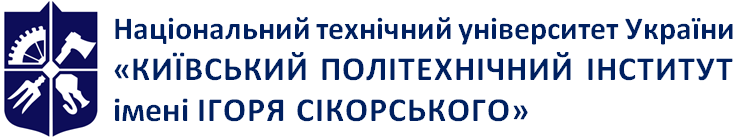 Кафедра господарського та адміністративного праваГОСПОДАРСЬКЕ ПРОЦЕСУАЛЬНЕ ПРАВОРобоча програма навчальної дисципліни (Силабус)ГОСПОДАРСЬКЕ ПРОЦЕСУАЛЬНЕ ПРАВОРобоча програма навчальної дисципліни (Силабус)ГОСПОДАРСЬКЕ ПРОЦЕСУАЛЬНЕ ПРАВОРобоча програма навчальної дисципліни (Силабус)Рівень вищої освітиПерший (бакалаврський) Галузь знань08 «Право»Спеціальність081 «Право»Освітня програмаПраво Статус дисципліниНормативна )Форма навчанняочна(денна)/заочна/дистанційна/Рік підготовки, семестр4 курс, осінній семестрОбсяг дисципліни3 кредити ЄКТС (90 годин)Семестровий контроль/ контрольні заходизалікРозклад занятьЗа розкладом Мова викладанняУкраїнськаІнформація про 
керівника курсу / викладачівЛектор: кандидат юридичних наук, доцент Серебрякова Юлія Олександрівна, jullliyas3@gmail.comПрактичні / Семінарські:  кандидат юридичних наук, доцент Серебрякова Юлія Олександрівна, jullliyas3@gmail.comКандидат юридичних наук Новошицька Валерія Ігорівна, usis@ukr.netРозміщення курсуhttps://classroom.google.com/c/MTU5MzE1MDA0NjU2?cjc=gztwpch№НАЗВА ТЕМИ Кількість годинКількість годинКількість годинКількість годин№НАЗВА ТЕМИ ЛекційнихПрактичнихСам. рабВсьогоРозділ 1. Загальні положення господарського судочинстваРозділ 1. Загальні положення господарського судочинстваРозділ 1. Загальні положення господарського судочинстваРозділ 1. Загальні положення господарського судочинстваРозділ 1. Загальні положення господарського судочинстваРозділ 1. Загальні положення господарського судочинства1.Тема 1.1. Основні засади та джерела господарського судочинства 22482.Тема 1.2.  Форми господарського судочинства. Юрисдикція господарського суду424103.Тема 1.3. Учасники судового процесу22264.Тема 1.4. Докази та доказування в господарському процесі22265.Тема 1.5. Процесуальні строки та судові витрати в господарському судочинстві. 22266.Тема 1.6. Інститут забезпечення в господарському процесі1124Розділ 2. Провадження у різних інстанціях господарських судів та виконання рішень господарського судуРозділ 2. Провадження у різних інстанціях господарських судів та виконання рішень господарського судуРозділ 2. Провадження у різних інстанціях господарських судів та виконання рішень господарського судуРозділ 2. Провадження у різних інстанціях господарських судів та виконання рішень господарського судуРозділ 2. Провадження у різних інстанціях господарських судів та виконання рішень господарського судуРозділ 2. Провадження у різних інстанціях господарських судів та виконання рішень господарського суду7.Тема 2.1. Наказне провадження11           248.Тема 2.2. Позовне провадження 444129.Тема 2.3. Рішення господарського суду222610.Тема 2.4. Апеляційне та касаційне провадження4441211.Тема 2.5. Перегляд судових рішень за нововиявленими або виключними обставинами222612.Тема 2.6. Розгляд господарських спорів третейськими судами та порядок оскарження їх рішень в господарських судах 222613.Контрольна робота за кредитним модулем224ВСЬОГО: ВСЬОГО: 28283490№НАЗВА ТЕМИ Кількість годинКількість годинКількість годинКількість годин№НАЗВА ТЕМИ ЛекційнихПрактичнихСам. рабВсьогоРозділ 1. Загальні положення господарського судочинстваРозділ 1. Загальні положення господарського судочинстваРозділ 1. Загальні положення господарського судочинстваРозділ 1. Загальні положення господарського судочинстваРозділ 1. Загальні положення господарського судочинстваРозділ 1. Загальні положення господарського судочинства1.Тема 1.1. Основні засади та джерела господарського судочинства 0,577,52.Тема 1.2.  Форми господарського судочинства. Юрисдикція господарського суду1783.Тема 1.3. Учасники судового процесу0,577,54.Тема 1.4. Докази та доказування в господарському процесі0,555,55.Тема 1.5. Процесуальні строки та судові витрати в господарському судочинстві. 0,555,56.Тема 1.6. Інститут забезпечення в господарському процесі156Розділ 2. Провадження у різних інстанціях господарських судів та виконання рішень господарського судуРозділ 2. Провадження у різних інстанціях господарських судів та виконання рішень господарського судуРозділ 2. Провадження у різних інстанціях господарських судів та виконання рішень господарського судуРозділ 2. Провадження у різних інстанціях господарських судів та виконання рішень господарського судуРозділ 2. Провадження у різних інстанціях господарських судів та виконання рішень господарського судуРозділ 2. Провадження у різних інстанціях господарських судів та виконання рішень господарського суду7.Тема 2.1. Наказне провадження0,555,58.Тема 2.2. Позовне провадження 11799.Тема 2.3. Рішення господарського суду0,555,510.Тема 2.4. Апеляційне та касаційне провадження0,5178,511.Тема 2.5. Перегляд судових рішень за нововиявленими або виключними обставинами0,555,512.Тема 2.6. Розгляд господарських спорів третейськими судами та порядок оскарження їх рішень в господарських судах 17813.Виконання індивідуального завдання – ДКР 88ВСЬОГО: ВСЬОГО: 828090№ з/пКонтрольний захід оцінювання%Ваговий балКіл-тьВсього1.Робота на практичних  заняттях 2221122Підготовка процесуальних документів в межах навчальної дисципліни2847282.Виконання контрольної (модульної) роботи30301303.Виконання завдань самостійної роботи .2020120Значення рейтингу з кредитного модуляОцінка ECTSТрадиційна оцінкаЗначення рейтингу з кредитного модуляПідсумковий рейтингОцінка ECTSТрадиційна оцінка0,95 R≤RD95-100Авідмінно0,85 R≤RD<0,95 R85-94Вдобре0,75 R≤RD<0,85 R75-84Сдобре0,65 R≤RD<0,75 R65-74Dзадовільно0,6 R≤RD<0,65 R60-64Е – задовольняє мінімальні критеріїзадовільноRD<0,6 R< 60Fx – незадовільнонезарахованоRD<0,4 R< 40F – незадовільно (потрібна додаткова робота)недопущений